Tervetuloa Ojanko Cup Super Weekendiin Border Agility Teamin järjestämiin agilitykisoihin lauantaina 27.5.2023 ja sunnuntaina 28.5.2023 Kilpailupaikkana on Ojangon Koiraurheilukeskuksen ulkokentät, osoitteessa Pitkäsuonkuja 6, Vantaa (www.ojanko.fi/ajo-ohje). Tuomareina toimivat lauantaina Timo Teileri ja Janne Karstunen sekä sunnuntaina Johnny Aas ja Seppo Savikko.Hallin kahviossa on buffet, jossa on tarjolla kahvia sekä suolaista ja makeaa syötävää. Tapahtuma-alueella on myös vohvelibaari. Maksuvälineenä käyvät pankkikortti ja MobilePay. Vohvelibaarista voi ostaa myös agility/hyppy-meriitin ruusukkeita omakustanteiseen 10 euron hintaan. Hallin päädyssä on WC. Tapahtuma-alueella on Kana Collectionin, Berran, Voihan Vuohin ja Beanan myyntipisteet molempina päivinä. Yleisö on tervetullut seuraamaan kisoja.Ilmoittaudu kisapaikalla viimeistään puoli tuntia ennen luokkasi arvioitua rataan tutustumisaikaa. Kolmannella sivulla on kisojen aikataulu. Aloitamme seuraavan radan heti edellisen päätyttyä. Tummennetulla merkittyjä rataantutustumisaikoja emme aikaista. Lähtöluettelot löytyvät osoitteesta www.bat-ry.fi. Kilpailun yhteydessä mitataan vain ennakkoon mitattavaksi ilmoitetut koirat. Mitattavien koirien on oltava kilpailupaikalla valmiina mittaukseen lauantaina klo 8:30. Ilmoittautuminen paikalla olevaksi: saapuessasi kisapaikalle käy ilmoittautumassa ja noutamassa ilmopisteestä numeroliivisi. Jätä kilpailukirja ilmopisteellä olevaan säkäluokan mukaiseen laatikkoon. Mikäli osallistumismaksuun liittyen on tehtävä selvityksiä (mm. lahjakortit), käy asia läpi ilmoittautumispisteen työntekijän kanssa. Voit noutaa kilpailukirjasi ilmoittautumispisteestä välittömästi suorituksiesi jälkeen, mikäli et ole tehnyt nollatulosta. Palauta liivisi ilmopisteelle kisasuoritustesi jälkeen. Palauttamattomista liiveistä perimme 50 euron korvauksen.Muistathan ottaa mukaasi: tuloskirjan sisältäen mittaustodistuksen (kirjoja voi ostaa kisapaikalta),koirasi rokotustodistuksen ja rekisterikirjan (x-rotuisilta omistajatodistus),tarvittaessa joko maksukuitin, lahjakortin tai muun tositteen maksusta. Koirien tulee olla tunnistusmerkittyjä (tarkistukset pistokokein) sekä rokotettuja Kennelliiton sääntöjen mukaisesti. Rokotustodistuksesta täytyy ilmetä koiralle annetun rokotteen valmisteyhteenvedon mukainen rokotuksen viimeinen voimassaolopäivä. Muistathan, että antidopingsääntö koskee sekä ohjaajaa että koiraa ja että ohjaajalla tulee olla voimassa oleva agilityn kilpailulisenssi. Huom! Tarkastamme rokotukset seuraavilla numeroilla kilpailevilta koirilta:lauantaina: 8, 13, 21, 34, 42, 55, 81, 105  sunnuntaina: 3, 9, 14, 22, 35, 43, 78, 90  Pidäthän kuitenkin aina rokotustodistuksen mukanasi, kilpailun järjestäjällä on oikeus tarkistaa rokotustodistus myös muilta kilpailevilta koirilta.Suomen Agilityliiton sääntöjen mukaan juoksuiset nartut saavat osallistua kaikkien tasoluokkien kisoihin ja ne kilpailevat lähtöjärjestyksen mukaisella paikalla. Juoksusta tulee mainita ilmoittautumisen yhteydessä ja koiralle tulee sitoa punainen nauha talutushihnaan merkiksi juoksuajasta. Ojangon Koiraurheilukeskuksessa järjestettävissä kisoissa juoksuiset nartut saavat oleskella hallissa vain oman suoritusvuoronsa aikana. Hallissa olleessaan koirilla tulee olla juoksusuoja poikkeuksena itse kisasuoritus, jonka ajaksi juoksusuoja poistetaan. 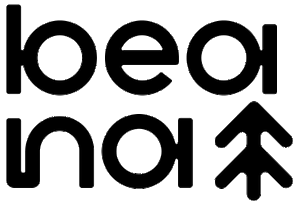 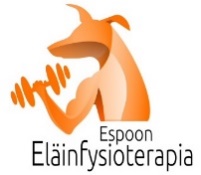 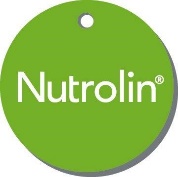 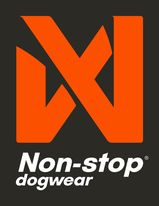 Kilpailuista poisjäänti: Tulethan kilpailemaan vain terveenä. Ilmoitathan kilpailuista poisjääntisi viimeistään kisapäivän aamuna tekstiviestinä vastaavalle koetoimitsijalle numeroon 046-9573062 tai edellisenä iltana: kilpailut@bat-ry.fi. Ilmoittautumismaksu palautetaan koiran tai ohjaajan sairastuessa tai jos koiralla alkaa juoksut. Huom! Jääthän pois, mikäli sinulla on vähäisiäkään hengitystieinfektio-oireita. Palautamme ilmoittautumismaksun kaikille sairastumisen takia poisjääneille – täytä linkistä löytyvä lomake. Lomake tulee olla lähetetty 7 vrk kuluessa kilpailuista. Puutteellisia tai myöhässä toimitettuja lomakkeita ei käsitellä.Jokainen kokeeseen, kilpailuun tai testiin osallistuva henkilö osallistuu tapahtumaan omalla vastuullaan. Kennelliitto, SAGI, BAT, kilpailun toimihenkilöt tai tuomarit eivät ole vastuussa osallistujan mahdollisesta korona-altistumisesta tai koronaan sairastumisesta, eivätkä näistä aiheutuvista vahingoista.  Ojanko Cup säännöt:Ojanko Cupin pistelaskussa ovat mukana kaikki koirakot, jotka osallistuvat viikonlopun aikana vähintään neljälle kisaradalle. Mukaan lasketaan enintään kuusi kisarataa.Jokaisella kisaradalla viisi parasta tuloksen saanutta koirakkoa saa pisteitä seuraavasti: 1 ja 2 luokissa: 1.sija 5 pistettä, 2. sija 4 pistettä, 3. sija 3 pistettä, 4. sija 2 pistettä ja 5. sija 1 piste.3 luokassa: 1.sija 7,5 pistettä, 2. sija 6 pistettä, 3. sija 4,5 pistettä, 4. sija 3 pistettä ja 5. sija 1,5 pistePisteet ovat koirakkokohtaisia.Viimeisen kisan jälkeen pisteet lasketaan yhteen enintään kuudelta kisaradalta ja jokaisessa säkäluokassa (pikkumini-mini-medi-pikkumaksi-maksi) palkitaan kolme eniten piseteitä saanutta koirakkoa. Palkintokassista löytyy kisalahjakortteja ja sponsoreiden lahjoittamia upeita tuotepalkintoja!Hyviä kisasuorituksia toivottaen vastaavat koetoimitsijat Hannu Juottonen ja Sani Paasonen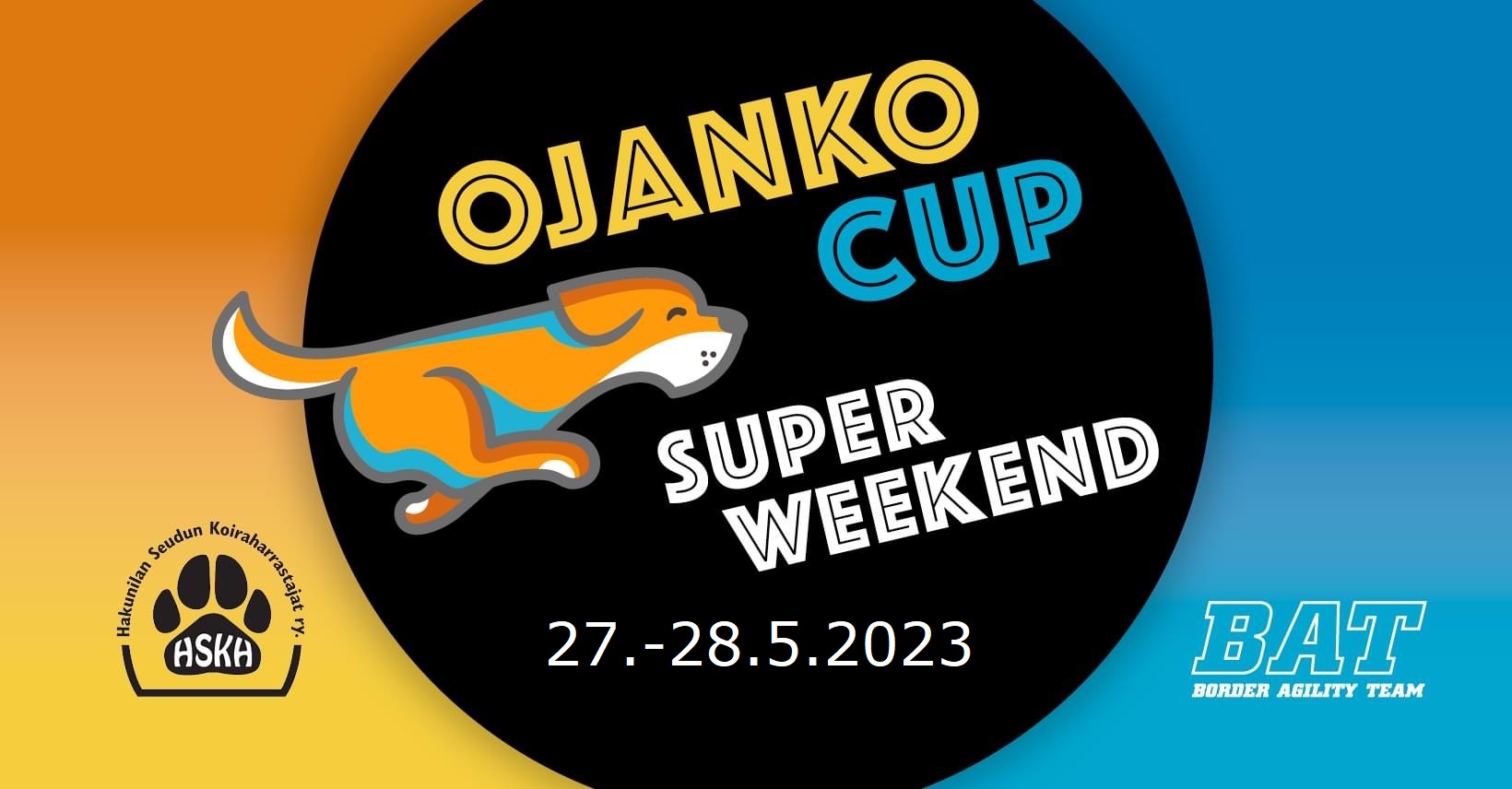 Aikataulut1 lk päättyy noin klo 13:30.Kilpailut päättyvät noin klo 18:35.Kilpailut päättyvät noin klo 17:45.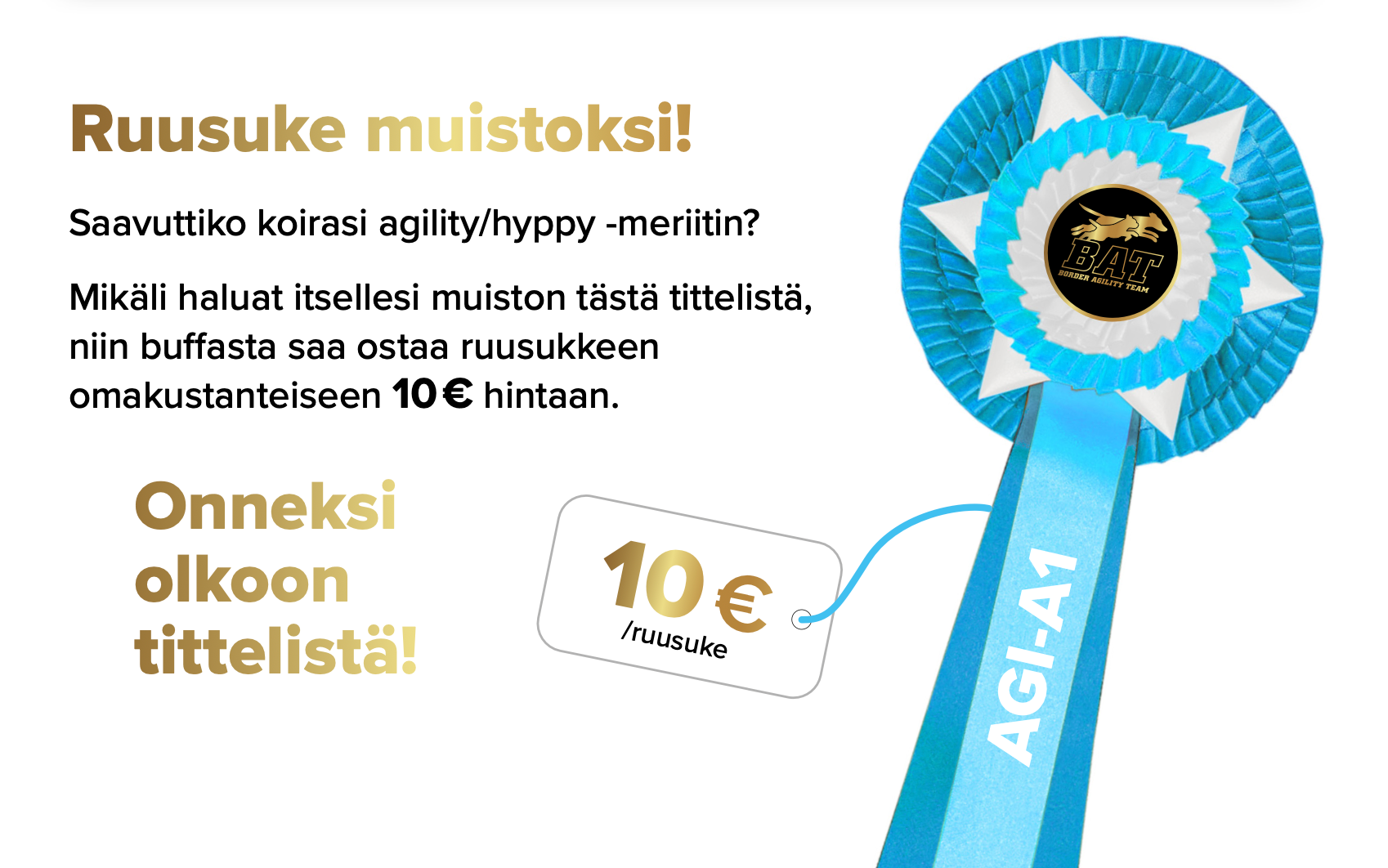 Lauantai 27.5.2023Lauantai 27.5.2023Lauantai 27.5.2023Lauantai 27.5.2023Lauantai 27.5.2023Lauantai 27.5.2023Lauantai 27.5.2023Lauantai 27.5.20231 lk1 lk1 lk1 lk1 lk1 lk1 lk1 lkAgiKoiriaKloTuomariHyppyKoiriaKloTuomariM A59:30TeileriS A129:30TeilerixS A29:30TeilerisL A1010:10TeileriL A1010:10TeileriM C610:55TeileriS C910:55TeilerixS C210:55TeilerisL C1511:30TeileriL C1411:30TeileriM B412:25TeileriS B912:25TeilerixS B212:25TeilerisL B1013:00TeileriL B1013:00TeileriLauantai 27.5.2023Lauantai 27.5.2023Lauantai 27.5.2023Lauantai 27.5.2023Lauantai 27.5.2023Lauantai 27.5.2023Lauantai 27.5.2023Lauantai 27.5.20232 lk2 lk2 lk2 lk2 lk2 lk2 lk2 lkAgiKoiriaKloTuomariHyppyKoiriaKloTuomariM A714:30KarstunenS A1014:30KarstunenxS A014:30KarstunensL A515:10KarstunenL A615:10KarstunenM C1115:55KarstunenS C915:55KarstunenxS C115:55KarstunensL C616:40KarstunenL C1316:40KarstunenM B617:30KarstunenS B817:30KarstunenxS B017:30KarstunensL B518:10KarstunenL B518:10KarstunenSunnuntai 28.5.2023Sunnuntai 28.5.2023Sunnuntai 28.5.2023Sunnuntai 28.5.2023Sunnuntai 28.5.2023Sunnuntai 28.5.2023Sunnuntai 28.5.2023Sunnuntai 28.5.20233 lk3 lk3 lk3 lk3 lk3 lk3 lk3 lkAgiKoiriaKloTuomariHyppyKoiriaKloTuomariM A239:30AasS A159:30AasxS A49:30AasM C2810:50AasS C1510:50AasxS C510:50AasM B2612:10AasS B1412:10AasxS B312:10AasLounasLounasLounasLounasLounasLounasLounasLounassL A1814:30SavikkoL A1614:30SavikkosL C1915:35SavikkoL C1815:35SavikkosL B1916:40SavikkoL B2016:40Savikko